Section - I Discipline (Refer clause 3.1 and 3.2 of the Policy Document)Section - II Personal InformationSection - III Current Employment Section - IV EducationSection - V Professional Accomplishments (Mention total numbers only)Section - VI Professional Background (List last two positions held)SECTION - VII Special Achievements (Word Limit: 100 words)DeclarationI hereby declare that I have carefully read the policy document of VIWA 2020. I confirm that to the best of my knowledge, the information given in this application is correct and complete. At any time I am found to have concealed/distorted any material information, my nomination shall be liable to be summarily terminated without notice/compensation.  I agree to VIF to process the data submitted in this application form, or any other data that the foundation may obtain from me for any purposes connected with VIWA or AWM 2020 or for any other legitimate reason. 				Date:			Place: 							Scanned Signature of ApplicantAnnexure - I General InformationA. List of documents to be submitted: The filled nomination application in a PDF/.Doc/.Docx format Duly completed curriculum vitae (of any template structure/pages) in a PDF formatPassport size photograph (JPEG/PNG format)Copy of degree certificates (PG/PhD or Equivalent) in a PDF/JPEG/PNG formatCopy of the work place ID (PDF/JPEG/PNG format)Submit the filled application (along with the necessary documents) electronically to: viwa2020@venusinfo.org (or) directorvifindia@gmail.com	Note: The VIWA 2020 no longer requires a hardcopy of the applicationB. Important Dates Entries Open 			: 7 August 2019Closing Date			: 7 November 2019To submit supporting files	: 7 November 2019Announcement of Winners	: On or before 7 November 2019Award Presentation 		: 7 March 2020C. The Secretariat The General Chair – AWM 2020, 		Centre for Advanced Research and Design,		Venus International Foundation, 		No.1, Ganesh Nagar Main Road, 		Adambakkam, Chennai - 600088, Tamilnadu, India Phone		: 044 - 22531502  Email		: card@venusinfo.org		Official website	: http://venusinfo.org/research/awm/2020/info.htmlD. The Committee		 Dr. R. Sathishkumar	- General Chair	 (+91 9840387119 | chairman@venusinfo.org)  Mrs. M. S. Sudha 	-  Program Chair (+91 9790765339 | director@venusinfo.org) Dr. T. R. Ganeshbabu	-  Publications Chair (+91 9840556456 | contact@venusinfo.org)E. The VIWA ProcessStep - 1: Received Nomination documents will be sent for screening process (preliminary selection)Step - 2: Acknowledgement intimation will be communicated to the NomineeStep - 3: VIWA team may ask the proof for the credits mentioned in the CV (Optional)Step - 4: Cross verifying the documents submitted & forwarding it to the CommitteeStep - 5: The selected nominees will be communicated with a formal letter via emailStep - 6: AWM 2020 RegistrationStep - 7: Release of the winners list in the official webpageStep - 8: Award Presentation CeremonyStep - 9: Summary of the AWM 2020 will be floated in official webpageStep - 10: Exclusive Webpage for Award Winner Profile will be releasedAnnexure - IIThe 5th Annual Women's Meet – AWM 2020 (AW20EN05SN-024)https://www.venusinfo.org/research/awm/2020/info.htmlA. Basic Information		Empowering women (by facilitating networking and coordination among women professionals,  	experts and peers to explore collaboration, partnerships 	and joint ventures) has proved powerful in order 	to accelerate progress in the country. The AWM providing a dedicated platform to facilitate and retention 	of women professionals 	working in the frontiers of science and technology. Attendees discover what 	inspires these women leaders and how to harness that energy to empower themselves.		The Meet is organized every year during 1st week of March at Chennai city and it is a self-	supporting event. The Meet registration fees are the major source of revenue and all the (Administrative - 	Materials and Hall - Service Tax and Accounting - Website Design and Maintenance) expenses of 	are covered by event income (registration fees from the participants) and Foundation operating funds. B. AWM History 4th Women's Meet - AWM 2019:  https://www.venusinfo.org/research/awm/2019/info.html3rd Women's Meet - AWM 2018: https://www.venusinfo.org/research/awm/2018/info.html 2nd Women's Meet - AWM 2017: https://www.venusinfo.org/research/awm/2017/info.html 1st Women's Meet - AWM 2016: https://www.venusinfo.org/research/awm/2016/info.htmlC. AWM 2020 Registration Fee 	The AWM 2020 fee for delegates working in		a) Foreign Institutions	: USD 350 (INR 24000)		b) Indian Institutions	: USD 175 (INR 12000)		b) Accompany Person 	: USD 60 (INR 4000)		The registration includes access to all sessions and invited speakers, participation certificate and 	One High Buffet Lunch Coupon and Breaks. However, the registration does not include travel and 	accommodation. D. Activities Covered 	The registration fees collected will also supports the long term development of the Meet and to keep the AWM format viable by ensuring that infrastructure and services are in place from year to year.  The following are some of the activities covered:Publications 	: Summary of the Meet AND Exclusive Webpage for Award WinnerWebsite	: Design AND MaintenanceTaxes		: GST, Income Tax AND Auditing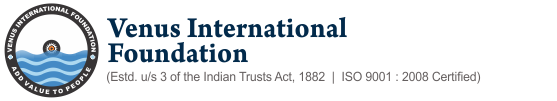 Regd. on. Jan. 20, 2015 at Chennai ZonePAN: AABTV9686L | GSTIN: 33AABTV9686L1ZNTel: 044 - 22531502, Mob: +91 9840556456 www.venusinfo.org | Email: contact@venusinfo.orgNo.1, Ganesh Nagar Main Road, Adambakkam, Chennai - 600088, Tamilnadu, IndiaNomination Application for 5th Venus International Women Awards – VIWA 2020 7 March 2020 at Green Park Chennai | www.viwa.info1. Discipline 2. Award Category 1. Name of the Applicant2. Date of Birth and Age3. Place and Country of Birth4. Nationality and Citizenship        5. Marital Status6. Primary Email Address7. Secondary Email Address8. Mobile Number9. Years of Experience1. Name and Address of the Institute / Organization2. Date of Joining 3. Present Designation4. Department / DivisionQualificationDegreeSubject of StudyName of the CollegeName of the UniversityYear of Passing1. UG2. PG 3. DoctorateCriteriaNos.1. Conference / Workshop / Seminar / FDP Conducted/ Participated (International & National)2. Grants / Consultancy Projects (Completed & Sanctioned)3. UG / PG / PhD Students Supervised (Graduated & Current)4. Articles in Journals (Published & Accepted)5. Papers presented at Conference  (International & National)Name of Institution/OrganizationPosition heldDate of employment (from/to)Description of work